Wiosna na wsiTemat dnia: Tyle stóp, tyle kroków.Cele główne:- rozwijanie umiejętności mierzenia;- mierzenie długości stopami, krokami;- rozwijanie sprawności fizycznej.Cele operacyjne: Dziecko:- dostrzega, że – mimo różnic w ułożeniu- drogi są nadal tej samej długości;- mierzy dywan stopa za stopą, krokami;- aktywnie uczestniczy w ćwiczeniach gimnastycznych.Ćwiczenia ortofoniczne na podstawie wiersza Teresy Fiutowskiej „Podwórkowa awantura”.Kura gdacze, kaczka kwacze-goni kurę mokrą raczej.Gęś też syczy, kogut pieje.Gwałtu! Rety! Co się dzieje?Ryczy krowa, świnia kwiczy, –a indyk się rozindyczył.Kot mysz goni, głośno miauczy.– Dość awantur! Już wystarczy!Tak pies Burek głośno szczeka... –i już słychać go z dalekaKoza meczy: mee, mee, mee...Czego psisko mądrzy się?Dla ochłody - wiadro wodypoleją na głowy, brody!Wyszły z mody awantury!A sio gęsi, a sio, kury!Powiedziała, co wiedziała,białą brodą pokiwała,pochyliła nisko rogi,Cisza! Spokój! Zejść mi z drogi!Awantura się skończyła,bo ta koza groźna była.”Wyjaśnienie dziecku ewentualnych niezrozumiałych zwrotów. Rodzic zadaje pytania:- Które zwierzęta brały udział w podwórkowej awanturze?- Jakie zwierzę próbowało je uspokoić? W jaki sposób to zrobiło?Rodzic zwraca uwagę na odgłosy jakie wydawały zwierzęta.Utrwalenie refrenu piosenki „Na podwórku”. Nauka zwrotek.https://www.youtube.com/watch?v=An265-G0WOsĆwiczenia dotyczące zrozumienia stałości miary.Rodzic przygotowuje osiem sznurków (tej samej długości) w dwóch różnych kolorach, np. czerwonym i żółtym.Układa ze sznurków dwie drogi (każda składa się z czterech sznureczków w tym samym kolorze, np. droga czerwona i droga żółta)Dwie drogi równoległe. Rodzic pyta:- Czy obie drogi mają taką samą długość?Jedna z dróg zakręca.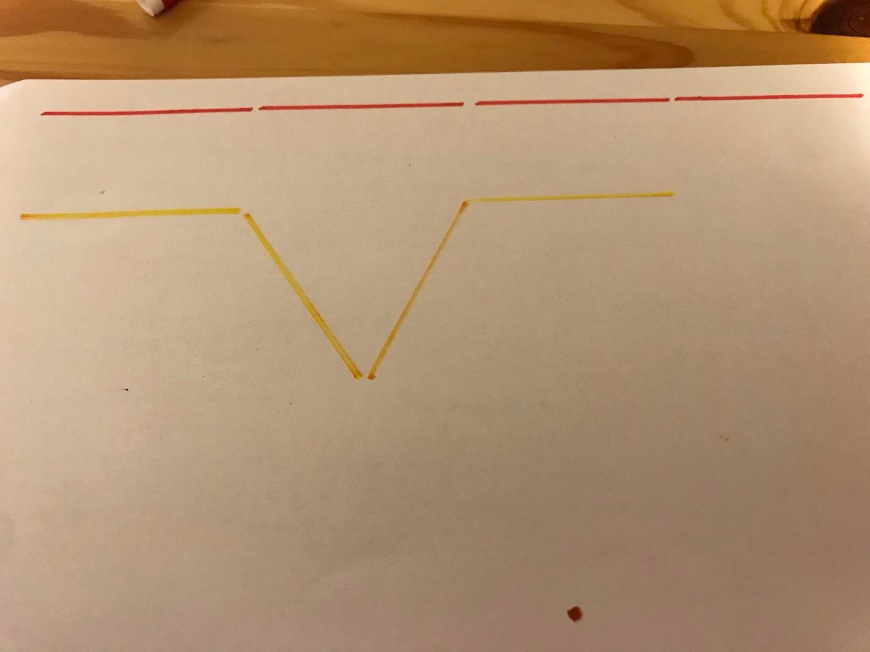 - Czy teraz drogi mają taką samą długość?- Dlaczego uważasz, że czerwona droga jest dłuższa?Rodzic wraca jeszcze raz do pierwszego przypadku.- Czy drogi mają taką samą długość?- Dlaczego tak uważasz?Jedna z dróg zakręca.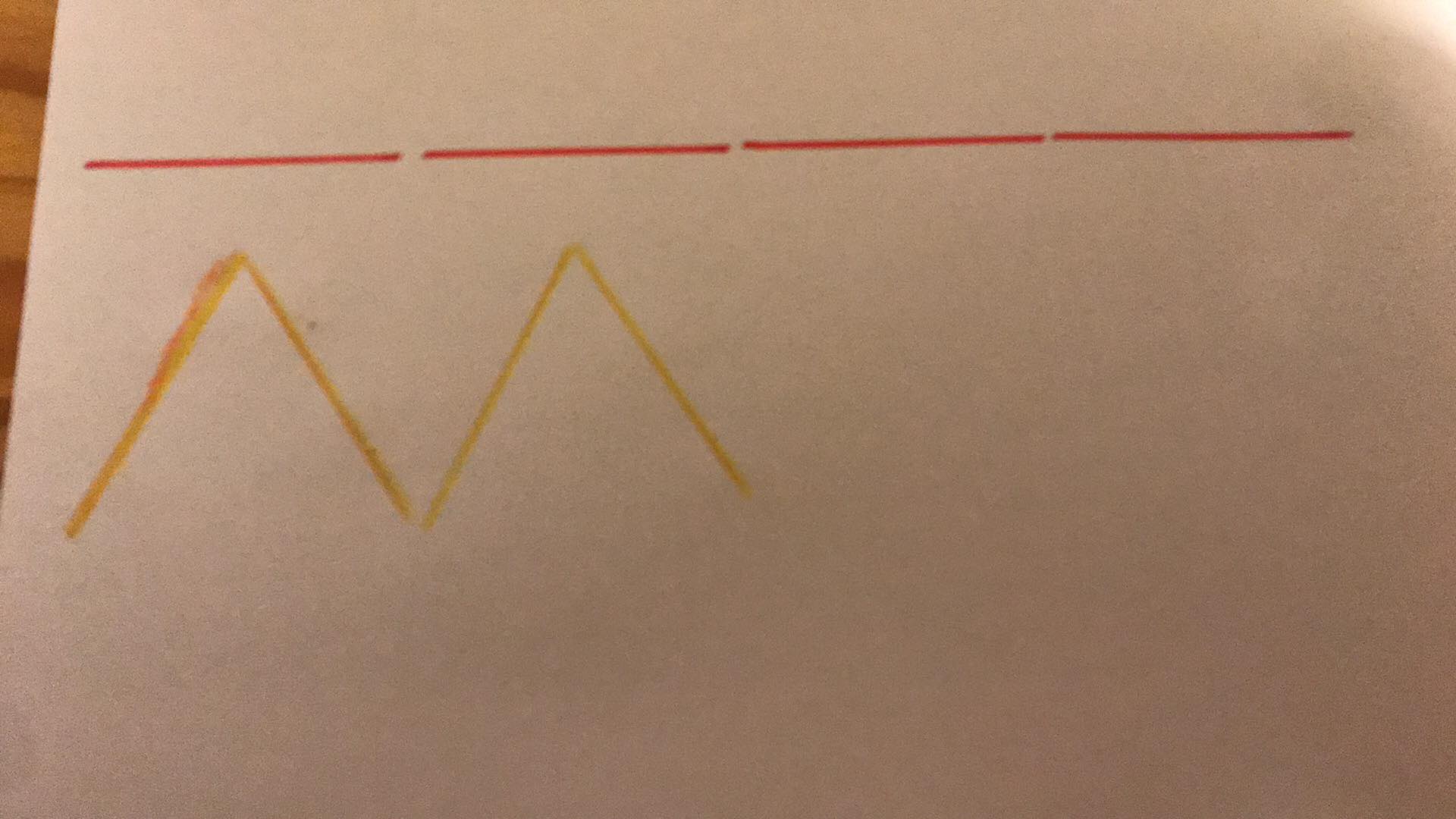 - Czy drogi nadal mają taką samą długość?- Jak można udowodnić, że są tej samej długości?(Drogi mają taką samą długość, bo nadal są te same cztery sznurki, tylko przesunięte)Mierzenie szerokości dywanu stopa za stopą.Dziecko wraz z Rodzicem (Opiekunem) mierzy szerokość dywanu, stawiając stopę przed stopą (palce jednej stopy dotykają pięty drugiej stopy) i głośno licząc. Potem Rodzic pyta:- Dlaczego wyszły nam różne wyniki?- Czy nasze stopy są jednakowej długości?Mierzenie długości dywanu krokami.Dziecko wraz z Rodzicem mierzy długość dywanu krokami, które głośno liczy.-Dlaczego wyszły nam różne wyniki?- Z czym jest związana długość naszych kroków? (ze wzrostem).Pokaz linijki, miarki krawieckiej.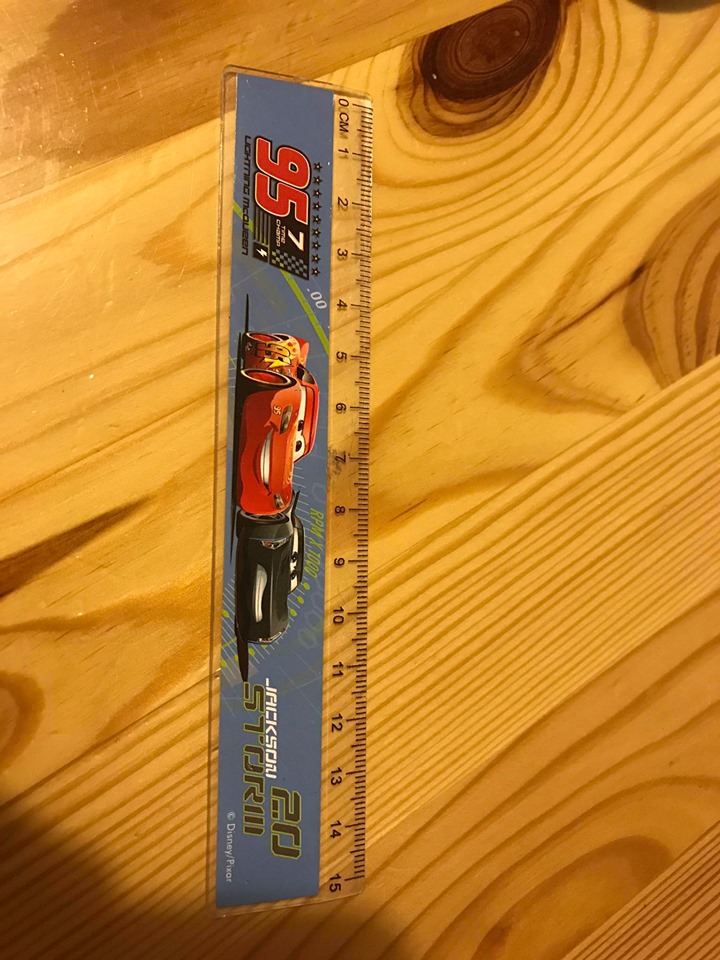 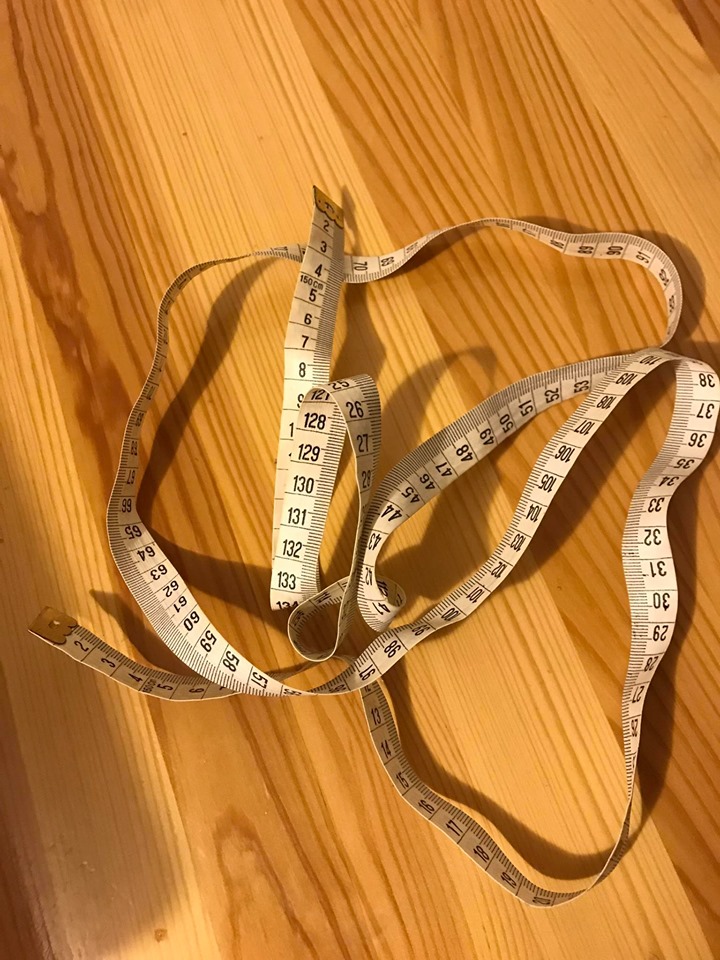 Rodzic mierzy linijką długość małego dywanu.Karta pracy, cz. 4, str. 7 https://flipbooki.mac.pl/Ćwiczenia ruchowe. Będą potrzebne gazety :- Dziecko biega i potrząsa gazetami trzymanymi oburącz w górze. Na mocne klaśnięcie i zapowiedź „Burza” zatrzymuje się i przyjmuje dowolną pozycję, chroni się przed zmoknięciem wykorzystując gazetę.- Stoi w rozkroku, trzymając oburącz złożoną gazetę – w skłonie w przód wymachuje gazetą w tył i w przód. Po kilku ruchach prostuje się i potrząsa gazetą w górze.- Klęk podparty, dłonie na gazecie, skierowane palcami do wewnątrz – przy zgiętych w łokciach rękach opada tułowiem w przód, dotyka gazety brodą i powraca do pozycji wyjściowej.- W leżeniu przodem – unosi gazety trzymane za końce oburącz (ręce zgięte w łokciach skierowane w bok), dmucha na gazety i wprowadza je w ruch.- Kładzie gazety na podłodze, zwija je po przekątnej w rulonik i przeskakuje przez nie bokiem z jednej strony na drugą, od jednego końca do drugiego.- W staniu, ruloniki trzyma za końce, z przodu – przekłada nogę przez rulonik, wytrzymuje w staniu jednonóż, wykonując dowolne ruchy uniesioną nogą, a następnie tą samą drogą przejście do pozycji wyjściowej (ćwiczenie należy wykonać prawą i lewą nogą, na zmianę).6. Karta pracy, cz.4, str. 8 https://flipbooki.mac.pl/7. Karta pracy, Litery i liczby, cz. 2, str. 68 (starsze dzieci) https://flipbooki.mac.pl/8. Karta pracy z załącznika dla dzieci młodszych.Materiał zawiera 4 karty. Na pierwszej znajduje się ilustracja krowy z obrysami łat oznaczonymi sylabami, na drugiej karcie te same sylaby zapisane są na łatach, które należy wyciąć. Dwie kolejne karty zawierają wersje bez napisów. Dziecko ma za zadanie odczytać sylaby i ułożyć łaty w wyznaczonych miejscach na ilustracji z krową. Materiał może posłużyć do ćwiczeń buzi, w których dziecko ma zadanie ułożyć łaty na krowie, zasysając je przez słomkę.9. Praca plastyczna  - stempelkowe zwierzęta z zagrody.Do pracy plastycznej będzie potrzebny załącznik (jeśli nie mamy możliwości wydruku, dziecko może samodzielnie narysować np. krowę i za pomocą maczanych w farbie patyczków do czyszczenia uszu, wypełniać ją kolorowymi „stempelkami”), patyczki do czyszczenia uszu, farby.Życzę udanej pracy! I.Ponisz